Intervención de la delegación de Cuba en ocasión del Examen Periódico Universal de Bahrein. 41º período de sesiones del Grupo de Trabajo del Examen Periódico Universal del Consejo de Derechos Humanos. Ginebra, Suiza, noviembre de 2022.Señor Presidente:Damos una cálida bienvenida a la delegación de Bahrein, y los felicitamos por su compromiso con el Examen Periódico Universal.Recomendamos:Continuar avanzando en la efectiva implementación del Plan Nacional de Derechos Humanos 2022-2026, priorizando los ejes de derechos civiles, políticos, económicos, sociales y culturales, así como la atención a grupos en situación de vulnerabilidad.  Continuar fortaleciendo el marco jurídico y las políticas públicas, para garantizar los derechos de las personas con discapacidad, incluyendo su acceso a alimentos, atención médica y la seguridad social.Reconocemos los esfuerzos del país en la implementación de la Estrategia Nacional para la Infancia, así como otras iniciativas en materia de protección y bienestar social. Le deseamos todo el éxito a Bahrein en su examen. Muchas gracias.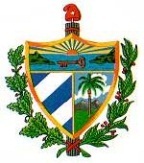 REPUBLICA DE CUBAMisión Permanente ante la Oficina de las Naciones Unidas en Ginebra y los Organismos Internacionales en Suiza